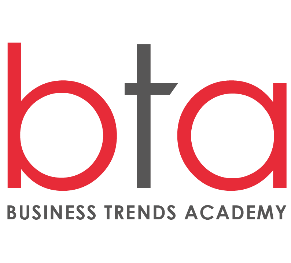 Ein dreistündiger Workshop für DozentInnenNachhaltigkeit in der Digitalen WeiterbildungIdeeAngebot einer dreistündigen Impuls-Fortbildung zum Thema „Nachhaltigkeit in der digitalen Weiterbildung“ für DozentInnen in der digitalen Lehre.Einbindung unserer DozentInnen in unser Nachhaltigkeitskonzept (Transformationale Integration unserer Lehrkräfte in Prozesse der BTA).Primär-Benefit: Optimierung der Nachhaltigkeit in unserer Weiterbildung – Umsetzung unserer Ziele nachhaltiger zu wirtschaftenSekundär-Benefit:Weiterbildung mit Zertifikat für unsere DozentInnen zum Nachweis als zertifizierter Bildungsträger (GutCert)  - persönliche Nutzung des Zertifikats für die DozentInnenNachweis zur Zertifizierung der BTA für die GWÖ – Gemeinwohlökonomie Tertiär-Benefit:Authentische Umsetzung unserer Nachhaltigkeitsziele zur Nutzung für die Imageoptimierung – Erhöhung der der TeilnehmerInnenzahlEinbettung der Umsetzung und Zielsetzung aus dem Klimacamp III:„Einführung des Nachhaltigkeitsstandards in der Lehre Erwachsenenbildung trägt zum Erreichen aller Nachhaltigkeitsziele bei, indem die Grundlagen für den gesellschaftlichen, politischen, wirtschaftlichen, ökologischen und kulturellen Wandel geschaffen werden. - Workshop mit allen Lehrkräften bzw. ProjektkoordinatorInnen - Leitfrage: wie kann ich das Thema Nachhaltigkeit in meinen Unterricht einbinden? - Ziel: Nachhaltigkeit kann in jedem Fachgebiet stattfinden. Das Ziel ist es, die Lehrkräfte zu befähigen, Nachhaltigkeitsthemen in ihren Unterricht zu implementieren und somit ein Bewusstsein bei den Schülerinnen und Schülern herzustellen.“(Maxi Fleischmann – KlimaCamp III)Workshop-DesignIn Vorbereitung  zum Workshop erhalten die DozentInnen den ausgearbeiteten Fragebogen (Anlage 1), Umfrage und Videos Umfrage an teilnehmenden DozentInnen:https://www.surveymonkey.de/r/VTTVG88Fragebogen zur Vorbereitung vom Workshop
Nachhaltigkeit in der digitalen Weiterbildung Was verbindest du mit dem Thema Nachhaltigkeit? Nenne mind. 3 Aspekte
(offenes Antwortfeld)Wenn du deinen Alltag denkst, wie nachhaltig lebst du bereits?
(Skala 1 – 5 von „gar nicht“ bis „ausschließlich)Wie wichtig ist dir, dass das Unternehmen, für das du arbeitest, nachhaltig handelt?
(Skala 1 – 5 von „gar nicht“ bis „ausschließlich)Inwiefern findet das Thema Nachhaltigkeit (bezogen auf die Klimakrise) in deiner Arbeit als Trainerin statt?a) Als TrainerIn habe ich einen Lehrauftrag, der über meine Fachthemen auch sozial relevanten Themen beinhaltet. Dazu gehört auf jeden Fall das Thema Nachhaltigkeit.b) Hier und da lasse ich auch einmal Beispiele, die mit Nachhaltigkeit zu tun haben, einfließen. auch einmal Beispiele, die mit Nachhaltigkeit zu tun haben, einfließen.
c) Bisher findet dieses Thema in meinem Fachbereich nicht statt, aber die Idee gefällt mir.
d) Das Thema Nachhaltigkeit behandle ich gar nicht.Inwiefern spielt der finanzielle Aspekt beim Thema Nachhaltigkeit für dich eine Rolle?
(Skala 1 – 5 von „sehr wenig“ bis „sehr viel“)Wie sehr setzt du Printmaterialien im Unterricht ein oder empfiehlst diese?
(Skala 1 – 5 von „sehr wenig“ bis „sehr viel“)Wie sehr setzt du digitale Materialien/Quellen im Unterricht ein oder empfiehlst diese?
(Skala 1 – 5 von „sehr wenig“ bis „sehr viel“Wie können wird ich beim Thema Nachhaltigkeit unterstützen, hast du hier konkrete Ideen und wenn ja, welche?
(offene Frage)Welche Ideen fallend ir noch ein, was wir unternehmen können, um nachhaltiger zu werden? 
(offene Frage)Wo können wir dich jetzt konkret unterstützen, um als TrainerIn nachhaltiger zu arbeiten?
(offene Frage)Link zur Umfrage – vorbereitet durch Business Trends Academy, Yan Perez
https://www.surveymonkey.de/r/VTTVG88 VideosTu Du's für dich und die Welt!https://www.youtube.com/watch?v=VP41Guc7_s4Wie Digitale Ethik, Corporate Digital Responsibility (CDR), Nachhaltigkeit und CSR zueinander stehenhttps://www.youtube.com/watch?v=RxA9lCNoJnEAllgemeiner Blog zum Thema Nachhaltigkeit als Inspiration: https://www.livelifegreen.de/tipps-zum-aktiven-veraendern/nachhaltigkeitstipps-einfache-ideen-fuer-mehr-nachhaltigkeit-im-alltag/Nachhaltigkeitstipps - Ideen für ein nachhaltiges Leben - livelifegreenEinfache Nachhaltigkeitstipps mit Ideen für ein nachhaltiges und umweltschonendes Leben. Warum mehr Nachhaltigkeit und wie?Das erfahrt ihr bei livelfegreen.Weiterführende Videos:Die soziale Nachhaltigkeit einfach erklärt - Definition & Erklärung von sozialen Aspekten im Abitur - YouTubeDie soziale Nachhaltigkeit einfach erklärt - Definition & Erklärung von sozialen Aspekten im Abitur - YouTubeLittle Green Bags: Was ist echte unternehmerische Nachhaltigkeit? - YouTubeLittle Green Bags: Was ist echte unternehmerische Nachhaltigkeit? - YouTubeWas ist echte unternehmerische Nachhaltigkeit? Und wie können Unternehmen durch ihr sorgfältiges Wirtschaften gesellschaftliche Probleme lösen? Mit diesen Fr...SDGs - Unterrichtsmaterialien/Infos: http://www.lernplattform-nachhaltige-entwicklungsziele.de/https://learning-corner.learning.europa.eu/learning-materials_de?f%5B0%5D=topics_topics%3A11https://klimakommunikation.klimafakten.de/BTA, Klimacamp IV, 01.07.202218.00 – 18.15Ankommen – Formulierung der Workshopziele18.15 – 18.30 Video zum Überblick der Auswirkungen der Klimakrise https://www.youtube.com/watch?v=FoMzyF_B7BgAssoziationen und Diskussion zum Video18.30 -19.00Vorstellung Vorrangmodell Nachhaltigkeit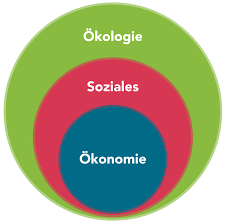 https://klimaschutz.neustadt.eu/Ziele-Umsetzung/Klimawandel-Nachhaltigkeit/Nachhaltigkeitsmodelle/..abgerufen am 01.07.2022Diskussion 19.00 – 19.45Transfer Vorrangmodell und Fragebogen (Anlage 1) für Umsetzung nachhaltiges digitales LehrenGruppenarbeit :Was kann ich als DozentIn selbst für nachhaltigeres Unterrichten tunWelche Infos und Tipps für nachhaltigeres Lernen (Lernumgebung, Technik usw. wollen wir an unsere TeilnehmerInnen) weitergebenVorteile virtuelles Klassenzimmer versus Präsenzunterricht vor OrtFalls möglich: Erarbeitung eines Leitfaden für alle DozentInnen zur Optimierung der Nachhaltigkeit in der digitalen Lehre“19.45 – 19.55Pause19.55 – 20.50Reflektion der Gruppenarbeiten
Zusammenführung der ErgebnisseKonsolidierung und Transkript „Leitfaden zu Optimierung der Nachhaltigkeit in der digitalen Lehre“20.50 – 21.00Abschluss – Ausblick (Anschlussworkshop – notwendig/gewünscht?)